Union Nationale des Combattants	Date : 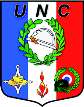 Fédération du Haut-Rhin	CREATION / MODIFICATION / SUPPRESSION*Numéro Sous-groupe : ………………Numéro Association locale : ……………..………Edition décembre 2022	* Rayer la mention inutileM ou Mme : Nom / PrénomAdresse / Code postal / VilleN° adhérent Date de naissanceCampagnes/campagneDécès*DémissionRadiationVDC*Oui / Non